Junior 4                    April 2015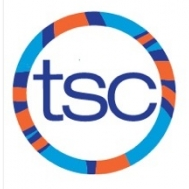 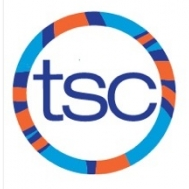 SUNDAYMONDAYMONDAYTUESDAYWEDNESDAYTHURSDAYFRIDAYFRIDAYSATURDAY15:30-7:30pm@Central Tech23OFF Good Friday 3OFF Good Friday 456OFFEaster Monday 6OFFEaster Monday 785:30-7:30pm@Central Tech910John Grootveld Sr. Officials Classic @ UofT or6:00-7:30pm @Jarvis10John Grootveld Sr. Officials Classic @ UofT or6:00-7:30pm @Jarvis11John Grootveld Sr. Officials Classic @ UofT or TSC Spring Splash @UofT 12John Grootveld Sr. Officials Classic @ UofT135:30-7:00pm@Central Tech135:30-7:00pm@Central Tech155:30-7:30pm@Central Tech1617Swim-A-Thon5:30-7:00pm @ Havergal17Swim-A-Thon5:30-7:00pm @ Havergal1819205:30-7:00pm@Central Tech205:30-7:00pm@Central Tech21225:30-7:30pm@Central Tech23245:30-7:00pm@ Havergal245:30-7:00pm@ Havergal252626276:00-7:30pm @Branksome Hall 28295:30-7:30pm@Central Tech30